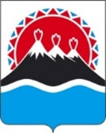 МИНИСТЕРСТВОСОЦИАЛЬНОГО БЛАГОПОЛУЧИЯ И СЕМЕЙНОЙ ПОЛИТИКИКАМЧАТСКОГО КРАЯПРИКАЗ № [Номер документа]-пг. Петропавловск-Камчатский                                                           [Дата регистрации]Об утверждении перечней товаров, которые могут быть приобретены за счет денежных выплат по социальному контракту в целях осуществления иных мероприятий, направленных на преодоление гражданином трудной жизненной ситуации в условиях оказания малоимущим гражданам государственной социальной помощи на основании социального контракта	В соответствии с пунктом 1 части 2 статьи 6 Закона Камчатского края от 03.03.2021 № 561 «О наделении органов местного самоуправления муниципальных образований в Камчатском крае государственным полномочием Камчатского края по оказанию государственной социальной помощи на основании социального контракта малоимущим гражданам», в целях реализации постановления Правительства Камчатского края от 02.04.2021 № 118-П «О Порядке оказания государственной социальной помощи на основании социального контракта в Камчатском крае», в условиях оказания малоимущим гражданам государственной социальной помощи на основании социального контракта на реализацию в рамках мероприятия «осуществление иных мероприятий, направленных на преодоление малоимущим одиноко проживающим гражданином, малоимущей семьей трудной жизненной ситуации»ПРИКАЗЫВАЮ:Утвердить Перечень продовольственных товаров первой необходимости, согласно приложению 1.Утвердить Перечень товаров первой необходимости, согласно приложению 2.Утвердить Перечень товаров для ведения личного подсобного хозяйствасогласно приложению 3.Настоящий приказ вступает в силу после его официального
опубликования.Приложение 1 к приказу                      Министерства социального благополучия и семейной политики Камчатского края            от [Дата регистрации] № [Номер документа]-пПеречень продовольственных товаров первой необходимости, приобретаемых в рамках социального контракта по мероприятию «осуществление иных мероприятий, направленных на преодоление малоимущим одиноко проживающим гражданином, малоимущей семьей трудной жизненной ситуации»*- для продовольственных товаров первой необходимости при оказании государственной социальной помощи на основании социального контракта по мероприятию «осуществление иных мероприятий, направленных на преодоление малоимущим одиноко проживающим гражданином, малоимущей семьей трудной жизненной ситуации» необходимо пользоваться данными территориального органа Федеральной службы государственной статистики по Камчатскому краю о средних потребительских ценах на товары и услуги согласно указанным кодам с применением муниципального коэффициента, установленного Законом Камчатского края от 14.09.2021 № 643 «О муниципальных коэффициентах в Камчатском крае», на дату обращения заявителя.Приложение 2 к приказу                      Министерства социального благополучия и семейной политики Камчатского края            от [Дата регистрации] № [Номер документа]-пПеречень товаров первой необходимости, приобретаемых в рамках социального контракта по мероприятию «осуществление иных мероприятий, направленных на преодоление малоимущим одиноко проживающим гражданином, малоимущей семьей трудной жизненной ситуации»*- для непродовольственных товаров первой необходимости при оказании государственной социальной помощи на основании социального контракта по мероприятию «осуществление иных мероприятий, направленных на преодоление малоимущим одиноко проживающим гражданином, малоимущей семьей трудной жизненной ситуации» необходимо пользоваться данными территориального органа Федеральной службы государственной статистики по Камчатскому краю о средних потребительских ценах на товары и услуги согласно указанным кодам с применением муниципального коэффициента, установленного Законом Камчатского края от 14.09.2021 № 643 «О муниципальных коэффициентах в Камчатском крае», на дату обращения заявителя.**- в случае, если данные технические средства реабилитации, указанные в Федеральном перечне, утвержденном Распоряжением Правительства РФ от 30 декабря 2005 года № 2347-р не предусмотрены в ИПР и не предоставляются ФСС.Приложение 3 к приказу                      Министерства социального благополучия и семейной политики Камчатского края            от [Дата регистрации] № [Номер документа]-пПеречень товаров для ведения личного подсобного хозяйства, приобретаемых в рамках социального контракта по мероприятию «осуществление иных мероприятий, направленных на преодоление малоимущим одиноко проживающим гражданином, малоимущей семьей трудной жизненной ситуации»*- при приобретении товаров для ведения личного подсобного хозяйства при оказании государственной социальной помощи на основании социального контракта, по мероприятию «осуществление иных мероприятий, направленных на преодоление малоимущим одиноко проживающим гражданином, малоимущей семьей трудной жизненной ситуации», необходимо пользоваться данными территориального органа Федеральной службы государственной статистики по Камчатскому краю о средних потребительских ценах на товары и услуги согласно указанным кодам с применением муниципального коэффициента, установленного Законом Камчатского края от 14.09.2021 № 643 «О муниципальных коэффициентах в Камчатском крае», на дату обращения заявителя.Министр социального благополучия и семейной политики Камчатского края[горизонтальный штамп подписи 1]А.С. Фёдорова№Наименование продуктов питанияКод*Говядина (кроме бескостного мяса)111Свинина (кроме бескостного мяса)113Куры охлажденные и мороженные114Рыба, мороженная неразделанная411Сельдь соленая501Молоко питьевое цельное пастеризованное 2,5-3,2 % жирности1111Кисломолочные продукты1103Смеси сухие молочные для детского питания1123Сметана1102Масло сливочное701Маргарин1001Масло подсолнечное801Творог жирный1104Сыры сычужные твердые и мягкие1201Яйца куриные1501Консервы овощные для детского питания1303Консервы фруктово-ягодные для детского питания1402Сахар-песок1601Карамель1711Печенье1701Чай черный байховый1903Соль, поваренная пищевая2002Перец черный (горошек)2004Мука пшеничная2101Хлеб и булочные изделия из пшеничной муки 1 и 2 сортов2203Рис шлифованный2301Крупа манная2302Пшено2303Горох и фасоль2306Крупа гречневая-ядрица2307Крупы овсяная и перловая2308Макаронные изделия из пшеничной муки высшего сорта2403Картофель2501Капуста белокочанная свежая2601Лук репчатый2603Свекла столовая2604Морковь2605Помидоры свежие2623Огурцы свежие2621Яблоки2701Бананы2711Сухофрукты2706Томатная паста1304№Наименование товаровКод*1. Одежда1. Одежда1. Одежда1.1.рубашка женская41451.2.рубашка мужская41181.3.брюки женские4125/41661.4.брюки мужские4116/41171.5.платье4165/41481.6.юбка41391.7.свитер, кофта, джемпер (мужской/женский)4408/44091.8.куртка демисезонная (мужская/женская)4128/41291.9.куртка зимняя (мужская/женская)4113/41441.10.спортивный костюм44031.11.трикотажный головной убор (мужской/женский)4410/44111.12.перчатки/варежки44141.13.футболка (мужская/женская)4502/45082. Обувь2. Обувь2. Обувь2.1.обувь летняя (мужская/женская)4771/47252.2.обувь демисезонная (мужская/женская)4753/47242.3.обувь зимняя (мужская/женская)4752/47122.4.сапоги резиновые48033. Нательное белье3. Нательное белье3. Нательное белье3.1.трусы (мужские/женские)4501/45043.2.носки (мужские/женские)4603/46083.3.майка, футболка (мужская/женская)4502/45083.4.колготки46013.5.бюстгальтер54014. Туалетные принадлежности4. Туалетные принадлежности4. Туалетные принадлежности4.1.зубная паста53134.2.пена для бритья53214.3.твердое мыло52014.4.хозяйственное мыло50014.5.шампунь53034.6.прокладки65084.7.влажные салфетки65054.8.туалетная бумага65024.9.стиральный порошок51014.10.чистящие и моющие средства51024.11.зубная щетка54064.12.бритвенные станки одноразовые54084.13.бумажные салфетки65064.14.бумажные носовые платки65075. Бытовые и электронные товары, посуда5. Бытовые и электронные товары, посуда5. Бытовые и электронные товары, посуда5.1.холодильник64295.2.компьютер или ноутбук70325.3.принтер-5.4.периферийные устройства (клавиатура, мышь)-5.5.монитор для ПК70315.6.кухонные принадлежности (ложка, вилка, нож)-5.7.кухонная посуда (набор посуды)-5.8.утюг64045.9.водонагреватель электрический-5.10.плита кухонная64245.11.обогреватель (конвектор электрический)-5.12.люстра, светильник64185.13.счетчик электрический-5.14.счетчик воды-5.15.лампочки энергосберегающие-5.16.выключатели света-5.17.розетка-5.18.стиральная машина64285.19.кастрюля-5.20.сковородка-6. Детские товары6. Детские товары6. Детские товары6.1.распашонка45036.2.ползунки41776.3.носки46046.4.комбинезон межсезонный (дети до одного года)41886.5.комбинезон межсезонный (дети дошкольного возраста)41736.6.белье для новорожденных и детей ясельного возраста41816.7.кроватка58206.8.коляска прогулочная54196.9.ванночка-6.10.матрас детский58106.11.одеяло теплое/одеяло тонкое41946.12.подушка41996.13.постельное белье41956.14.полотенце40526.15.бутылочка-6.16.соска-6.17.пустышка-6.18.стульчик для кормления-6.19.памперсы65046.20.пеленки41766.21.предметы ухода (присыпка, детский крем, влажные салфетки, ватные палочки и т.д.)-6.22.кроссовки47446.23.обувь летняя47386.24.обувь зимняя47316.25.сапоги резиновые48026.26.куртка демисезонная (дошкольный/школьный)4180/41536.27.куртка зимняя (дошкольный/школьный)4180/41536.28.блузка41586.29.рубашка (для девочки/для мальчика)4158/41616.30.свитер44026.31.футболка45036.32.колготки46056.33.ползунки41776.34.брюки для девочки, джинсы41556.35.брюки для мальчика, джинсы41556.36.штаны утепленные41546.37.шапка демисезонная44126.38.шапка зимняя44126.39.шарф44186.40.перчатки/варежки44156.41.лыжи-6.42.коньки (в том числе роликовые)73526.43.мебель для школьника58126.44.шорты для мальчика/девочки-6.45.школьная форма-6.46.игрушки детские72026.47.спортивный костюм44046.48.ходунки-6.49.пеленальный комод (стол)-7. Мебель бытовая7. Мебель бытовая7. Мебель бытовая7.1.стол письменный58217.2.стол обеденный58037.3.стулья58227.4.шкаф для одежды58187.5.диван-кровать (в том числе диван, кровать)58118. Домашний текстиль8. Домашний текстиль8. Домашний текстиль8.1.одеяло41948.2.подушка41998.3.матрас58258.4.постельное белье41958.5.полотенце личное/кухонное41959. Отделочные и строительные материалы9. Отделочные и строительные материалы9. Отделочные и строительные материалы9.1.обои бумажные/виниловые7412/74259.2.клей для обоев-9.3.штукатурка-9.4.кисти малярные-9.5.шпатели-9.6.краска (эмаль, водоэмульсионная)74159.7.фанера-9.8.линолеум74119.9.ковровое покрытие59039.10.плитка74269.11.плинтус-9.12.пластиковые панели-9.13.доска обрезная74189.14.ламинат74289.15.валик-9.16.цемент74079.17.клей плиточный-10. Школьные (дошкольные) принадлежности10. Школьные (дошкольные) принадлежности10. Школьные (дошкольные) принадлежности10.1.рюкзак школьный540310.2.обложки для тетрадей, дневника, учебников-10.3.тетради650110.4.ручки, карандаши6606/660310.5.фломастеры660410.6.дневник-10.7.пенал-10.8.ластик, точилка-10.9.альбом для рисования/черчения660110.10.атлас, контурные карты-10.11.цветная бумага/картон-10.12.учебники670810.13.пластилин-10.14.клей-10.15.кисти для рисования-10.16.краски акварель/гуашь-11. Лекарственные препараты по рецепту врача11. Лекарственные препараты по рецепту врача11. Лекарственные препараты по рецепту врача12. Прочие товары12. Прочие товары12. Прочие товары12.1.антисептик для рук801612.2.санитарно-гигиеническая маска (медицинская)801512.3.термометр медицинский801312.4.спички570113. Товары для ухода за гражданами пожилого возраста и инвалидами (в том числе за детьми-инвалидами), технические средства реабилитации**13. Товары для ухода за гражданами пожилого возраста и инвалидами (в том числе за детьми-инвалидами), технические средства реабилитации**13. Товары для ухода за гражданами пожилого возраста и инвалидами (в том числе за детьми-инвалидами), технические средства реабилитации**13.1.противопролежневый матрас-13.2.впитывающие пеленки (в том числе урологические прокладки или трусы при небольшой степени недержания)-13.3.памперсы для взрослых-13.4.судно-13.5.кресло-стул с санитарным оснащением-13.6.адаптивная одежда-13.7.средства для профилактики пролежней-13.8.многофункциональная кровать для лежачих инвалидов (механическая)-13.9.кресло-коляска-14. Горюче-смазочные материалы14. Горюче-смазочные материалы14. Горюче-смазочные материалы14.1.бензин (АИ-92)780214.2.дизельное топливо7804№ п/пНаименование товараКод1. Корма для животных, домашней птицы1. Корма для животных, домашней птицы1. Корма для животных, домашней птицы1.1.витаминные подкормки-1.2.грубые корма-1.3.концентрированные корма-1.4.минеральные корма-1.5.сочные корма-2. Ветеринарные препараты2. Ветеринарные препараты2. Ветеринарные препараты3. Садово-огородный инвентарь, инструмент3. Садово-огородный инвентарь, инструмент3. Садово-огородный инвентарь, инструмент3.1.ведро-3.2.вилы-3.3.грабли-3.4.канистра-3.5.лейка-3.6.лестница-3.7.лопата83033.8.мотыга-3.9.ножовка по дереву-3.10.ручной опрыскиватель-3.11.ручная коса-3.12.садовая тачка-3.13.садовый бур-3.14.садовые сетки-3.15.садовый совок-3.16.секатор-3.17.серп-3.18.сучкорез-3.19.топор-3.20.тяпка-3.21.шланг-4. Семена, посадочный материал, саженцы4. Семена, посадочный материал, саженцы4. Семена, посадочный материал, саженцы5. Минеральные удобрения5. Минеральные удобрения5. Минеральные удобрения6. Строительные материалы для постройки или ремонта теплицы, сарая (загона) для животных, домашней птицы6. Строительные материалы для постройки или ремонта теплицы, сарая (загона) для животных, домашней птицы6. Строительные материалы для постройки или ремонта теплицы, сарая (загона) для животных, домашней птицы6.1.доска обрезная74186.2.стекло оконное      74196.3.металочерепица      7427